Maatschappijwetenschappen: milieu en beleid.H1. §1. Milieu is een sociaal probleem, omdat de problemen een gevolg zijn van menselijk handelen en gevolgen hebben voor mensen. Milieu is ook een politiek probleem:De verschillende groepen mensen met tegengestelde belangen gingen om politieke besluitvorming vragenHet milieu is een collectief goedHet milieuprobleem is grensoverschrijdend en heeft internationaal overleg nodigHet IPCC is een internationale groep van wetenschappers die proberen voorspellingen te doen over de klimaatveranderingen . §2. Sinds dat de mensen bestaan is er sprake van milieuproblematiek. Van de prehistorie tot 1960 hadden mensen hier alleen geen besef van. Wel waren er tijdens de industriële revolutie hygiënisten; een stroming onder medici die veel belang hechtten aan de omgevingsfactoren bij het ontstaan van ziekten. Tussen 1960 en 1967 bestond pas besef in kleine kring, maar nog veel mensen vonden het groeidenken (voortdurende groei van techniek, nieuwe producten en werkgelegenheid -> meer welvaart) goed. Tussen 1967 en 1975 waren er pogingen het milieu op de politieke agenda te krijgen. In deze periode kwam ook de Club van Rome bij elkaar. De Club van Rome is een particuliere stichting die werd opgericht door Europese wetenschappers, om meer aandacht op de milieuproblemen te vestigen. Ze dachten na over hoe de milieuproblemen met elkaar in verband staan. Als gevolg hiervan ontstond er meer bewustzijn, ontstonden er actiegroepen tegen vervuiling en plaatsten politieke partijen het milieu op de politieke agenda. Tussen 1975 en 1985 werd het milieubeleid ontwikkeld. Ook kwam er een speciaal milieuministerie: het ministerie van Volkshuisvesting, Ruimtelijke Ordening en Milieubeheer . Het VROM bekijkt de problemen in samenhang met andere problemen. Sinds 1985 is het milieuprobleem erkent als een mondiaal probleem. Duurzame ontwikkeling (het doorgaan van economische ontwikkelingen zonder dat ze ten koste gaan van mensen elders op de wereld of volgende generaties) moet het uitgaanspunt worden. Maar tussen 1995 en 2005 zakte de belangstelling voor milieu weer; alles draaide om de economie. Sinds 2006 is er vernieuwde belangstelling. Dit kwam mede door de film ‘An inconvenient truth’. §3. Het milieu: natuurlijke én door de mens vormgegeven omgeving waarin hij leeft en waarmee hij in een wederkerigheidsrelatie staat. De milieuproblemen ontstaan doordat mensen op een schadelijke manier ingrijpen in de natuur. Dit gebeurt op drie manieren:Uitputting: het weghalen van bijvoorbeeld fossiele brandstoffenAantasting: het veranderen van de omgeving waardoor ecosystemen veranderenVerontreiniging: het toevoegen van iets schadelijks aan de natuurOok kunnen we milieuproblemen onderscheiden in verschillende soorten:Verandering van het klimaat -> broeikaseffectVerzuring -> bossen stervenVermesting -> ongeremde algengroei, watervoorziening en landbouw bedreigdVerspreiding -> giftige stoffen in drinkwaterVerwijdering -> giftige stoffen in de lucht door verbrandingVerstoring van het woon- en leefklimaat -> woongenot verslechtertVerdroging -> flora en fauna worden aangetastVerspilling -> grondstoffen raken op en afvalberg groeitBovendien doen de problemen zich voor op vijf verschillende niveau’s:LokaalRegionaalFluviaalContinentaalMondiaal§4. Een van de grootste redenen waarom we milieuproblemen hebben is afwenteling. We genieten van de voordelen van milieuverontreinigende goederen en diensten, maar we schuiven de nadelen door naar andere mensen of latere generaties. Er moet veel meer gebruik worden gemaakt van substitutie: vervanging van schaarse of schadelijke grondstoffen door alternatieve stoffen. §5. Concrete en grote actuele milieuproblemen:Het dubbele gevaar van de opwarming van de aarde:Stijging van de temperatuurToename huidkanker door gaten in de ozonlaagVerlies aan biologische diversiteitVerwoesting van bossen (ontbossing)Vervuiling van zeeën en oceanenVerspillen en verwoesten van zoetwaterbronnenAantasting van de bodem§6. De manier waarop de economie draait in een samenleving (de economische orde) in een land speelt ook een rol bij milieuproblemen. Een vrijemarkteconomie zorgt voor veel uitstoot van fabrieken. Producenten willen geen geld besteden aan het duurzamer produceren omdat ze hierdoor hun producten duurder moeten maken en dus minder winst kunnen draaien. Dit gaat tegen de belangen voor continuïteit, economische groei en winstmaximalisering in. Ook afwenteling is een belangrijke reden. Bovendien is de milieuproblematiek conjunctuurgevoelig. Dat wil zeggen dat als het slecht met de economie in het land gaat, er minder aandacht aan het milieu besteed wordt en andersom. Maar de vrijemarkteconomie heeft ook een paar voordelen: (8.)Consumenten willen duurzame producten/verpakkingen -> producent maakt hetBanken lenen minder snel aan bedrijven zonder milieubeleidMensen doen aan groen beleggen: beleggen in bedrijven die milieuvriendelijk proberen te werkenEr ontstaat een prisonersdilemma tussen het eigenbelang en het milieubelang. Vaak kiezen mensen voor eigenbelang omdat de gevolgen voor milieubelang pas op lange termijn zichtbaar zijn. §7. Milieuproblemen in Nederland worden veroorzaakt door:VrijemarkteconomieSociaaleconomisch beleid na de Tweede WereldoorlogDemografische factoren (bevolkingsopbouw)Grote bevolkingsdichtheidIntensieve landbouw en veeteeltGeografische factoren (ligging)Ligging aan belangrijke rivieren Concentratie van industriële activiteiten op bepaalde plaatsen in het land§8. De marktsector: alle commerciële bedrijvigheid. De collectieve sector: activiteiten van de overheid (betaald door belasting). De overheid zal niet al te strenge milieueisen stellen, omdat:Vormt een lastenverzwaring voor de marktsector -> slechtere concurrentiepositie t.o.v. het buitenlandEr dan meer milieucriminaliteit zal plaatsvinden (opzettelijk veroorzaken van milieuproblemen in strijd met wettelijke regels)H2. §1. Betrokken zijn bij het milieu kan op twee manieren:De mate waarop je je betrokken voelt bij het milieu. Geef je iets om de kwaliteit?De mate waarop je met het milieu te maken hebt. §2. De manieren waarop werkgevers betrokken zijn bij de milieuproblemen:Als pressiegroep; de economische belangen van de werkgevers verdedigen om de concurrentiepositie de handhavenAls overlegpartner; overheid en werkgevers leggen milieudoelstellingen vast in een convenant: een vrijwillige afspraakAls beleidsmaker; de VNO/NCW maakt een eigen beleid binnen de kaders van de overheid. Hierbij wordt gelet op:Milieuhygiëne (recycling)StrategieJuridischDe belangen van de werkgevers:WinstBehouden ondernemersvrijheidVoortbestaan van het bedrijf§3. Gezamenlijke belangen tussen werknemers en werkgevers:Economische groeiVoortbestaan van het bedrijfEen gezond milieuBelangen van de werknemers:Behoud van werkgelegenheidBehoud van koopkrachtGezonde werkomstandigheden§4. Boeren zorgen vaak voor milieuproblemen:Vermesting/eutrofiëring: het overschot aan mest sluipt door naar het grondwater waardoor er algengroei wordt gestimuleerd. Deze algen halen het zuurstof uit het water waardoor de vissen sterven. StankVerontreiniging van bodem en water met bestrijdingsmiddelen (insecticiden)§5. De consument is verantwoordelijk voor de wegwerpcultuur. Dit komt doordat reparaties vaak duurder zijn dan het opnieuw kopen van een product en doordat wegwerpproducten aantrekkelijker zijn, omdat grondstoffen goedkoper zijn dan arbeid. §6. Milieuorganisaties zijn pressiegroepen (groepen die op basis van gemeenschappelijke belangen en/of uitgangspunten, waarden en idealen politieke invloed willen uitoefenen). Deze kun je onderverdelen in drie soorten:Belangenorganisaties/belangengroepen; groepen die bepaalde belangen nastreven. De doelstellingen wijken weinig af van die van de overheid. Vaak professioneel georganiseerd. Voorbeelden:Natuurmonumenten; streven naar behoud van de natuur in NederlandConsumentenbondVakbondenWerkgroep Kerk en Milieu van de Raad van KerkenWereld Natuur Fonds; zetten zich internationaal in voor dieren, natuur en het milieuActiegroepen; organisaties die zich gedurende een bepaalde tijd inzetten voor een bepaald belang/actiepunt. De doelstellingen wijken ver af van die van de overheid en ze kiezen vaak voor een radicale strategie. Bovendien zijn ze vaak niet professioneel georganiseerd. Voorbeelden:Stichting Milieudefensie; signaleert milieuproblemen, zoekt alternatieven en gaat over tot actie indien nodigGreenpeace; brengt wereldwijd milieuproblemen onder de aandacht en dwingen oplossingen af door het voeren van actiesSociale bewegingen; groepen die met elkaar een bepaalde doelstelling gemeenschappelijk hebben, maar een totaal verschillende strategie en organisatievorm. Bijvoorbeeld politieke partijen. Milieuorganisaties hanteren een politieke strategie:Pressie en lobby; het benaderen van Kamerleden en politici op allerlei manieren om de besluitvorming te beïnvloedenEducatie; door voorlichting een mentaliteitsverandering proberen te creëren. IVN; organiseren wandeltochten door natuurgebieden. Veel op kinderen gerichtStichting Natuur en Milieu; werkt aan duurzame ontwikkeling op gebied van natuur, milieu en landschap. Richt zich met name op overheid, bedrijven en wetenschappelijke instellingen en organisatiesNadruk op natuurbehoud; zoveel mogelijk natuurgebieden opkopen om het landschap te beschermenNatuurmonumentenH3. §1. Verschillende soorten overheden:Mondiale overheid: EU, VNNationale overheid: de regering, bestaande uit verschillende ministeries (m.b.t. milieu):Volkshuisvesting, Ruimtelijke Ordening en Milieubeheer (VROM)Verkeer en WaterstaatLandbouw, Natuur en VoedselkwaliteitEconomische zakenOntwikkelingssamenwerkingProvinciale en gemeentelijke overheid (lagere overheden)§2. Vier mogelijkheden waar een milieubeleid zich op kan richten:Effectgericht; het verminderen van het effect van vervuilende processenBrongericht; milieuproblemen zijn vaak effectiever bij de bron te bestrijden of weg te nemen. Emissiegericht; de uitstoot van vervuilende stoffen verminderenVolumegericht; minder grondstoffen verbruiken en minder producten makenStructuurgericht; productie- en consumptieprocessen structureel veranderenDoelgroepengericht; richt zich specifiek op één doelgroep. Verinnerlijking staat hierbij centraal (van de doelgroepen wordt verwacht dat zij meer verantwoordelijkheid nemen voor het milieu. De overheid stimuleert ze hierin). Wordt ook ‘besturen op afstand’ genoemd.Gebiedsgericht; richt zich op een bepaald gebied, omdat het milieu hier erg belast wordt of juist nog heel schoon is. Veel milieuproblemen hebben te maken met gebiedsfunctie (bestemming die de overheid aan een gebied heeft gegeven). Dit zien we bijvoorbeeld met Schiphol. §3. Voor 1988 had Nederland een sectorale aanpak wat betreft het milieubeleid. Dit betekent dat er een aantal milieuwetten waren voor diverse sectoren. Daarna werden de Indicatieve Meerjarenprogramma’s Milieubeheer (IMM) opgericht. We spreken nu van een geïntegreerde planning; de overheid beschouwde de problemen niet meer als geïsoleerd in hun eigen sector. §4. Door het Brundtland-rapport sloeg de mening over milieu volledig om in Nederland. Duurzame ontwikkeling (sociale en economische groei zonder dat het ten koste gaat van toekomstige generaties) werd geïntroduceerd. Volgens het Brundtland-rapport zijn er drie grote oorzaken voor de oneerlijke verdeeldheid in de wereld:De problemen rondom het milieuDe energieschaarsteDe onderontwikkelingOm deze problemen op te lossen moesten we uitgaan van enkele belangrijke principes:Ecologische duurzaamheid:Mondiale kringlopen moeten in stand worden gehoudenDe bevolkingsgroei moet geremd worden (meer mensen -> meer grondstoffen -> meer vervuiling)Stofkringlopen sluiten door hergebruik, hernieuwbare hupbronnen gebruiken, emissies vermijden en niet-afbreekbare stoffen producerenEconomische duurzaamheid:Economische efficiency (geen verspilling van grondstoffen en energie)Rechtvaardige verdeling van grondstoffen en welvaartDoorberekenen van milieukosten in economische groei (BNP) -> wat kost welvaart ons werkelijk?Energie besparenBevorderen van de kwaliteit van producten en productieprocessen om grondstoffen te sparen en minder afval te krijgenSociale en culturele duurzaamheid:Mensen vrijwaarden van geweld, onderdrukking en gebrekGemeenschappen zelf laten bepalen op welke manier e de duurzame ontwikkeling willen doorvoerenOok verscheen het rapport ‘Zorgen voor Morgen’ van het Rijksinstituut voor Volksgezondheid en Milieu (RIVM). Door dit rapport verscheen het eerste Nationaal Milieubeleidsplan (NMP). Hierin stond dat de milieukwaliteit niet achteruit mocht gaan (het stand-still-principe) en dat er daarna gestreefd moest worden naar verbetering. Een paar punten ui het plan:Bestrijden van milieuproblemen aan de bronSluiten van stofkringlopen (meer recyclen)De vervuiler laten betalenVerinnerlijking §5. Hoe kan de overheid het milieubeleid ontwikkelen en bijsturen?Algemene strategische plannen: plannen waarin de overheid het milieubeleid voor de komende jaren in grote lijnen ontwikkelt (de IMM’s en NMP’s)Juridische sturing: verplichtingen opleggen bij burgers, bedrijven en overheid.Bijvoorbeeld een Normstelling (bepaalde grens die niet mag worden overtreden) of het verplichten tot het maken van een milieueffectrapportage (m.e.r.): een openbaar document waarin een organisatie uiteenzet wat de gevolgen voor het milieu zullen zijn van activiteit die zij willen gaan ontplooienEconomische sturing: maatregelen waarbij ingegrepen wordt in de werking van de markt. Bijvoorbeeld ‘de vervuiler betaalt’Communicatieve sturing: voorlichting en onderzoek§6. Decentralisatie: het afschuiven van taken van de landelijke overheid naar lagere overheden. Taken van de provincie:Provinciaal milieubeleidsplan opstellen: integraal plan voor toekomstige beleidsbeslissingen van de provincie, afgeleid van het NMPStreekplan ontwikkelen: hoe de provincie is ingerichtInstellen van milieupolitieToezien op kwaliteit van het oppervlaktewaterTaken van de gemeente:Gemeentelijk milieubeleidsplan opstellen (niet verplicht)Maken van en jaarlijks milieuprogrammaOpstellen van een bestemmingsplan: hoe de gemeente is ingerichtUitvoeren van Wet Milieubeheer: milieuvergunningen afgevenAfval scheiden en ophalenRioolstelsel aanleggen en onderhouden§7. Een van de sociale grondrechten is het milieurecht: het recht dat ontwikkeld is om het milieu te beschermen. Dit houdt in dat schadelijke acties zoveel mogelijk beperkt moeten worden. Het milieurecht is vooral een bestuursrecht: de burgers kunnen de overheid niet dwingen iets aan het milieu te doen. Het milieubeleid: het weloverwogen streven om bepaalde doeleinden met betrekking tot het milieu te bereiken. De overheid dient zich bij het realiseren van het milieubeleid aan de regels van het milieurecht te houden. Je kunt het milieurecht opdelen in drie delen:Milieuhygiënerecht: lucht, water en bodem beschermen tegen vervuilingDe Wet Milieubeheer is een milieubasis- of milieukaderwet: een wet die algemene kaders aangeeft waarbinnen allerlei specifieke zaken geregeld moeten wordenMilieubeschermingsrecht: het beschermen van flora en faunaRuimtelijke ordenings- en inrichtingswetDe Wet op de Ruimtelijke Ordening (WRO) geeft de overheid verschillende instrumenten om bestemming van schaarse grond te beïnvloeden:Onteigening: verplicht afstaan van grond aan de overheidVergunningsstelselPlanningen makenGrond exploiteren en uitgevenPolitiedwang en strafrechtelijke sanctiesDe minister van VROM of de provincie kan sinds de nimby-wet ook inrichting geven aan een gebied: de nimby-vrijstelling. Voorheen kon alleen de gemeente dit.H4. Toetredingseisen voor de EU (niet in boek):Politiek: het land moet stabiele instelling hebben die de democratie, rechtsorde en mensenrechten beschermenEconomie: het land moet een functioneren markteconomie hebben en kunnen omgaan met de concurrentie en marktwerking binnen de EUWetgeving: het land moet de bestaande EU-wetgeving overnemen, met name de grote doelstellingen van de politieke, economische en monetaire (geld)unieHet land moet bereid zijn de soevereiniteit (hoogste macht) op te geven§1. Oorzaken van milieuverontreiniging in de planeconomie:Gebrekkige wetgeving en handhavingStructurele achterstand in productiepatroon en laag inkomenSlechte communicatie tussen oost en west, en zelfs tussen oost landen onderlingWeinig informatie over de milieusituatieDit duurde in Oost-Europa tot aan de val van de Berlijnse muur in 1989. §2. Oorzaken waarom er milieuproblemen in de Derde Wereld zijn:ArmoedeIntensief gebruik van het milieuVerstedelijking Economische afhankelijkheid van het westenOntwikkelde landen halen hun grondstoffen uit onderontwikkelde landenProducten die in ontwikkelde landen niet geproduceerd mogen worden vanwege het productieproces, kunnen daar wel geproduceerd wordenPolitiek onvermogen van overheden om een milieubeleid te voeren dat ingaat tegen de belangen van gevestigde elites.De leefwijze van ontwikkelde landen -> hebben een te grote mondiale voetafdruk, geen Eerlijk Aarde-aandeel (1,8 hectare). Om de ontwikkelingslanden een kans om te ontwikkelen aan te reiken, moeten er ede volgende dingen gebeuren:Het scheppen van eerlijke handelsvoorwaardenEen relatief grote energiebesparing in de geïndustrialiseerde landenStreven naar een vergrote welvaart in de Derde Wereld -> minder bevolkingsgroei§3. Moeilijkheden bij het realiseren van duurzame ontwikkeling:Grootschalig karakter van de problemenOnomkeerbaarheid van de problemen (bos is weg en komt niet meer terug)Mondiaal karakter van de milieuproblemenRijke landen willen geen stap terug doen in hun energieverbruikGeen wettelijke mondiale autoriteitAanhoudende bevolkingsgroei§4. Internationale uitgangspunten:De vervuiler betaaltMilieubescherming moet terug te vinden zijn in alle beleidsterreinenGeen schade veroorzaken aan het milieu van anderenStreven naar duurzame ontwikkelingVoorzorgsbeginsel: maatregelen nemen, ook als de schadelijke effecten nog niet volledig wetenschappelijk bewezen zijnGeen overproductie en overbelasting door afvalVoor ontwikkelingslanden: bestrijden van armoede is het belangrijkstTwee vormen van maatregelen:Richtlijnen: het resultaat en de tijd waarin staat vast, maar de manier waarop mag door elke lidstaat zelf bepaald worden. Komt vaker voor, zodat het naar eigen rechtsregels aangepast kan wordenVerordeningen: algemene wet die meer bindend en rechtstreeks van toepassing is in de lidstatenDe EU heeft voor de handel emissierechten ingevoerd. Dit is besloten tijdens het Kyoto-verdrag. Er is een bepaalde quota voor de uitstoot van koolstofdioxide. §5. De VN is in oktober 1945 opgericht door de Verenigde Staten, Groot Brittannië, Frankrijk, Sovjet-Unie en China met als doel (niet in boek):Voorkomen van oorlogBeschermen van mensenrechtenVersterken van internationaal rechtStimuleren van betere levensomstandigheden in de wereldDe VN bestaat uit:Algemene VergaderingLedenvergadering: 193 ledenKomt één keer per jaar bijeen van september tot decemberDiscussieplatformVeiligheidsraadVrede en veiligheidVijf vaste leden (met vetorecht)Tien roulerende leden: elk jaar worden er vijf nieuwe gekozen door de Algemene Vergadering.Door de toenemende globalisering en het verband tussen de ontwikkelingssamenwerking, economische verhoudingen en het milieu is de VN zich ook gaan bemoeien met de milieuproblemen. Daarom worden er milieuconferenties gehouden:1972: Stockholm (oprichting UNEP: permanent orgaan van de VN dat zich bezighoudt met milieu)1992: Rio de Janeiro (klimaatverdragen getekend, bossenverklaring, financiën en samenstellen van klimaatverdrag)1997: Kyoto (klimaatverdrag uit Rio afgemaakt: alle industrielanden moeten de uitstoot van broeikasgassen met 5% verminderd hebben in 2008-2012 i.v.t. 1990. VS tekende niet!! -> angst voor schade aan de economie)2002: Johannesburg (introductie van partnerschapsinitiatieven: overeenkomsten tussen nationale regeringen, internationale instellingen, bedrijven, vakbonden, niet-gouvernementele organisaties en andere actoren om activiteiten op het gebied van duurzame ontwikkeling te ontplooien)2007: Bali (klimaatakkoord opgesteld)2011: Durban (verleningen Kyoto protocol?)Binnen de VN bemoeien zich een tal van organisaties zich met milieuzaken:International Atomic Engery Agency (IAEA): stelt basisnormen voor radioactieve straling op, etc.Food and Argiculture Organization (FAO): houdt zich bezig met wereldvoedselvoorziening en doet onderzoek naar de gevolgen van watervervuilingDe World Health Organization (WHO): ontwikkelt normen op  gebied van drinkwaterbescherming en vervuilingOrganisatie voor Economische Samenwerking en Ontwikkeling (OESO): adviseert over het harmoniseren van nationale milieumaatregelen en het voorbereiden op internationale overeenkomsten.H5. §1. Factoren die een effectief milieubeleid tegenwerken:Politiek/bestuurlijk:De organisatie van de landelijke overheidVerkokering binnen de departementen -> geen samenhang in het beleidBeperkte sanctiemogelijkheden i.v.m. gebrekkige financiële, fysieke en wettelijke middelenNiet zo’n hoge sanctiebereidheid -> economische belangen belangrijker dan milieubelangenTegenstelling tussen partijpolitiek belang -> rekening houden met opvattingen van de kiezersGeringe effectiviteit van de EUTegengestelde economische belangen van diverse landenTraagheid door ingewikkelde proceduresWeinig mogelijkheden tot controle en sanctieHet ontbreken van een legitieme mondiale autoriteit voor milieubeleidSociaaleconomisch:Kosten en baten zijn vaak gescheidenMilieumaatregelen bedreigen de concurrentiepositieTegengestelde belangenTe weinig inzicht in het rendement van milieumaatregelen vanuit de bedrijvenEconomische conjunctuurGrotere economische groeiMultinationals/transnationale ondernemingen kunnen kiezen onder wel milieubeleid ze willen vallenCultureel:Mensen luisteren niet altijd als de overheid zegt dat je vaker de trein moet pakken i.p.v. de autoMensen geloven in de technologische vooruitgang -> economische groei is nodigTegenstrijdige berichten over de ernst van het milieuprobleem zorgt voor verwarring -> het maatschappelijk draagvlak (steun van grote delen van de samenleving) neemt af voor milieumaatregelen§2. Milieugedrag (al het menselijk handelen dat milieugevolgen heeft) kan pas optreden als aan drie voorwaarden is voldaan:Motivatie:Attitude: oordeel van de persoon zelf over het vertonen van het gedragSociale invloed: invloed van anderen uit de omgevingEigen effectiveit: de inschatting die de persoon maakt van zijn mogelijkheden om een bepaald gedrag te vertonenCapaciteit: mensen moeten fysiek, mentaal en financieel in staat zijn zich milieuvriendelijk te gedragenGelegenheid: externe omstandigheden moeten een verantwoord milieugedrag mogelijk makenWe kunnen het milieuvriendelijke gedrag op drie manieren stimuleren:Kennis en inzichtConformeren (aanpassen) aan gedrag van anderen: ‘sociale norm’Conditionering: met behulp van belonen en straffen§3. Uitgangspunten van politieke stromingen met betrekking tot het milieu?Confessionele stroming (CDA, CU en SGP)Gespreide verantwoordelijkheid -> maatschappelijk middenveld moet verantwoordelijkheid nemenRentmeesterschap: “de aarde hebben we te leen gekregen van God en daarom moeten we de natuur en milieu beschermen, zodat de wereld veiliggesteld wordt voor toekomstige generaties”Organische maatschappij: “de maatschappij bestaat niet uit individuen, maar uit kleinere/grotere gemeenschappen die met elkaar verbonden zijn en die allen een eigen functie hebben”Socialisme (PvdA en SP)Nivellering: verkleinen van inkomensverschillenActieve en intensieve rol van de overheid op sociaaleconomisch gebeid -> ‘maakbaarheid van de samenleving’Ecologische waarden belangrijker dan economische waardenLiberalisme (VVD en D66)VVD:Zo weinig mogelijk bemoeienis van de overheid -> oplossingen worden via het marktmechanisme gevondenEcologische waarden en economische waarden moeten samengaan -> milieukosten doorberekend in marktprijzen en meer uitgaven voor verbetering van milieuD66:Soms lost het markmechanisme problemen op, soms moet de overheid ingrijpenEcologische waarden zijn soms belangrijker dan economische waardenDuurzame ontwikkeling! Redden van het milieu moet op nummer één staan bij bedrijven en ander moet er ingegrepen wordenEcologische stroming (GroenLinks en Partij van de Dieren)Ecologische waarden zijn belangrijker dan economische waardenKleinschalig, milieuvriendelijk en duurzaam produceren moet bereikt worden door gerichte beïnvloeding van de mensenEconomie van het genoeg: tevreden zijn met wat je hebtGeen milieumaatregelen, maar het gebruik van milieuvervuilende producten minder aantrekkelijk makenMentaliteitsverandering: economische groei niet meer als belangrijkste zienDe PVV en TON zijn het qua milieu het meest eens met de VVD: een vrijemarkteconomie is het uitgangspunt en de overheid mag indien nodig bijsturen. H6. §1. We kunnen het mondiale milieu beïnvloeden omdat er zeer veel mensen leven en we krachtige technologieën hebben. Het broeikaseffect: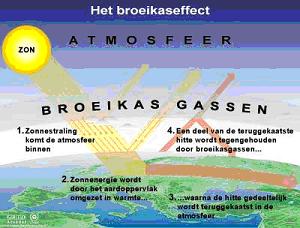 §2. Veranderingen die zich nu op de wereld voordoen:Het wegsmelten van gletsjersStijging van de temperatuur: de hockeystick van Mann (2001): een sterke verandering van temperatuur vanaf 1900 ->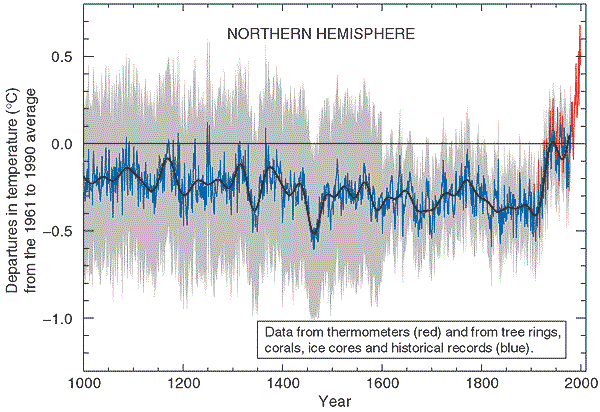 Hevigere stormen en orkanenGrote overstromingenVerwoestijningSmelten van het ijs van de Noordpool en AntarcticaOntdooiing van permafrost (gedeelte van de bodem dat altijd bevroren is geweest) -> gebouwen storten inSeizoensritmeveranderingChemische veranderingen in de oceanen leiden tot ziektesStijging van het zeewater -> minder woonoppervlakte§3. De relatie tussen onze beschaving en het ecosysteem van de aarde is totaal veranderd door het bijkomen van drie factoren:Bevolkingsexplosie: doordat meer mensen eten moeten hebben ontstaat er een zwaardere druk op het milieuWetenschappelijke en technologische revolutie: wij wijzigen onze omgeving inmiddels zoveel, dat dit ingrijpende gevolgen heeft voor het milieu en dit eigenlijk niet meer ‘normaal’ kan functionerenFundamentele manier waarop mensen over de klimaatcrisis denken, vier stromingen:Mensen die er niet over nadenkenMensen die erover denken als de kloof tussen twee culturenMensen die erin geloven dat we moeten kiezen tussen een gezonde economie en een gezond milieuMensen die denken dat er niets meer aan te doen is§4. Misvattingen over klimaatverandering:De wetenschap is verdeeld over het feit of de men de klimaatverandering op aarde veroorzaaktEr zijn heel veel factoren die het klimaat kunnen beïnvloeden. Waarom moeten we ons alleen zorgen maken over CO2? Het klimaat maakt een natuurlijke cyclus door -> klopt, maar dit gaat te ver over de grenzen van zo’n cyclus heenHet gat in de ozonlaag wordt veroorzaakt door de opwarming van de aardeDe opwarming van de aarde leidt tot het einde van koude winters en laat planten sneller groeien -> klopt, maar te veel negatieve effectenWetenschappers registeren bij warmte alleen het effect van steden omdat die een stuk warmer zijn Er wordt gebruikt gemaakt van het stedelijk hitte-eilandeffect: door de aanwezigheid van gebouwen en asfalt wordt het in steden warmer dan op het platteland, maar in parken (waar metingen gedaan worden) is dit verschil te verwaarlozen omdat die als een soort ‘hitte-eilandjes werken’; het is daar veel koelerDe opwarming van de aarde is het gevolg van een meteorietaanslag in Siberië aan het begin van de twintigste eeuwDe opwarming van de aarde is een fabel, want in sommige gebieden stijgt de temperatuur nietHet is al te laat om iets aan de klimaatverandering te doen§5. Wat kan de mens aan klimaatverandering doen?Energie besparen in huis (energiezuinige verlichting, energiezuinige apparaten, goede isolatie, minder stand-by apparaten, doe een energiescan, stap over op groene energie, etc)Minder energie gebruiken bij mobiliteit (carpoolen, trein, het ‘nieuwe rijden’, zuinige auto kopen, hybride auto, alternatieve brandstoffen, telewerken vanuit huis, minder vliegen, etc)Consumeer minder en bewaar meer (recyclen, geen wegwerpproducten, verspil geen papier, composteer, eet minder vlees, koop producten dichtbij, etc)Overtuig andere mensen van een gedragsverandering§6. Nederland krijgt komende eeuw te maken met:Hogere temperaturenHevigere neerslagVerdere stijging van de zeespiegelDit stelt het KNMI aan de hand van vier klimaatscenario’s. Deze scenario’s geven een range waarbinnen in de toekomst het klimaat zich hoogstwaarschijnlijk zal bewegen.§7. Effecten van klimaatveranderingen in Nederland:Positief:Langere groeiseizoenen -> hogere opbrengstenLanger warm -> meer toerismeNegatief:Mislukken van oogsten door extreme weersomstandighedenDrogere zomers -> problemen voor binnenvaart en voorziening van waterKwaliteit zwamwater achteruit door blauwalgenZeespiegelstijging -> delen van het land onder water§8. Maatregelen om klimaatverandering te verminderen:Mitigatie (het verminderen van de uitstoot van broeikasgassen) vindt op verschillende niveaus plaats (mondiaal, Europees en Nederland)Adaptatie (het aanpassen aan de gevolgen van klimaatveranderingen) zal altijd moeten plaatsvinden, want het klimaat zal altijd een beetje veranderen. Er zijn dan wel middelen voor nodig: geld om de kust op te hogen, etc.  Veel systemen kunnen zelfstandig (autonoom) verstoringen in hun omgeving opvangen: ‘robuustheid’ van een systeem:Diersoorten en mensen zijn mobiel: ze gaan opzoek naar een nieuwe leefomgeving als de oude niet meer voldoet